Quick User GuideFor DX WIMAX Indoor Modem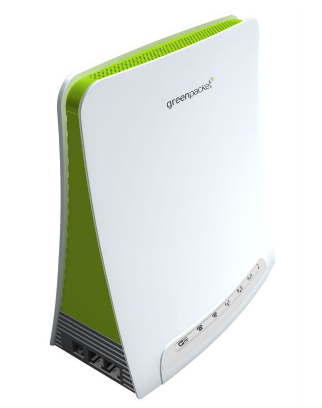 Prepared by:Green Packet BerhadDate:November 24, 2010Document Information Document Distribution/ToUpdated Document TABLE OF CONTENTS1.	GENERAL	42.	GUI INTERFACE CONNECTION	53.	CONFIGURATION DX INDOOR MODEM	73.1.	Status of WiMAX	73.2.	WiMAX Frequency Configuration	83.3.	WiMAX Authentication Configuration	93.4.	WIFI Configuration	103.5.	Firmware Upgrade	123.6.	Recovery	133.7.	Logout and Reboot	143.7.1.	Logout	143.7.2.	Reboot	14GENERALThis quick user guide is intended as a reference source of configuring the DX indoor modem. Hardware RequirementsThe hardware requirements of DX are shown in the table below:-ACCESS MODEM GUIFollow the steps below to login to DX GUI through your pc or laptop. Prior to configuration, please ensure that the above mentioned requirements are met. Web Browser to Login into DX GUIUse the network cable provided to connect DX WiMAX Indoor Modem to the LAN port of your laptop or PC.Power ON and allow the laptop or PC to detect the network connection.Double-click on Internet Explorer, go to http://10.1.1.254 and login with the following default credential:Username: adminPassword: admin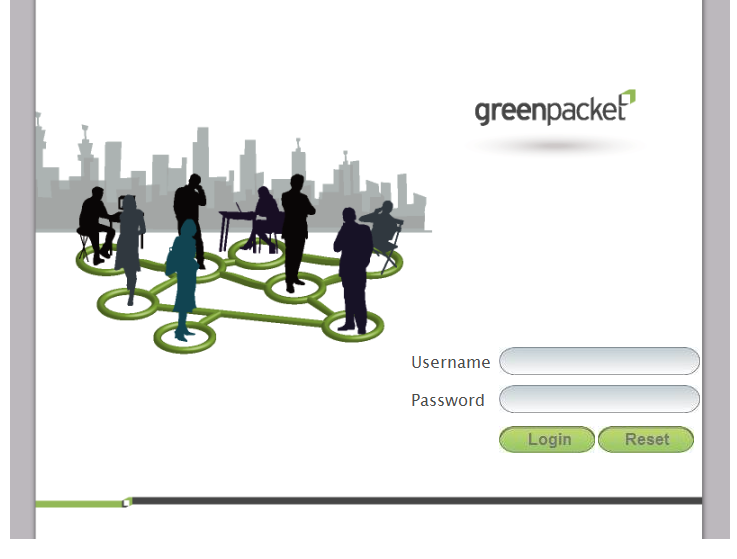 If Internet Explorer cannot display the webpage Please follow the following instruction:-Run command prompt (press Window button  + r button) and key in “cmd”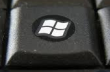 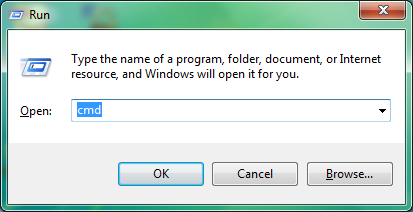 Key in “ipconfig” to check the status of  local LAN network information 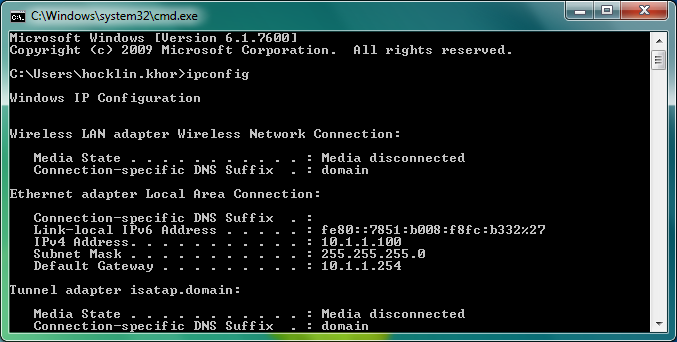 Double-click on Internet Explorer, go to http://x.x.x.x and login with the following default credential:Username: adminPassword: adminDX INDOOR MODEM CONFIGURATIONStatusWiMAX Status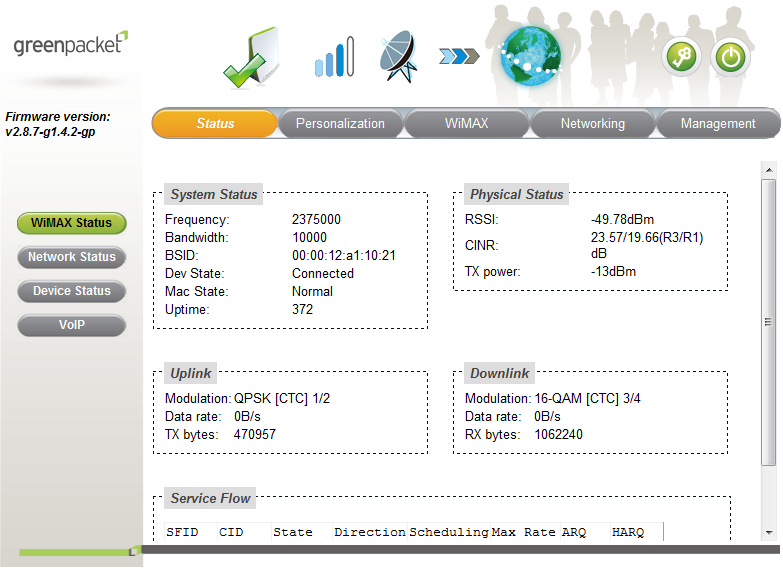 Click on “Status” on the top and “WiMAX Status” on the left, this tab gives you a summary of WiMAX status, such as the Frequency, BSID, RSSI, CINR and etc.Network Status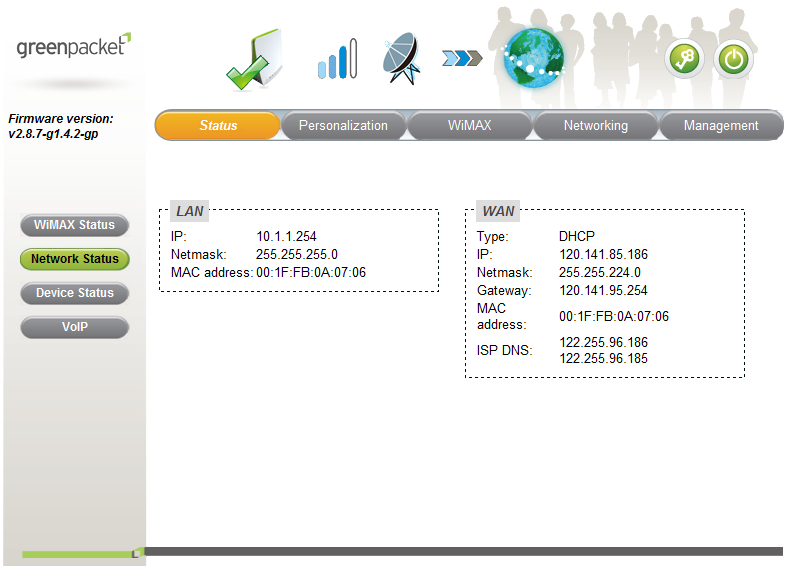 Click on “Status” on the top and “Network Status” on the left, this tab gives you a summary of Network status, such as IP address, Gateway, Mac address and etc. WiMAX Frequency ConfigurationScanner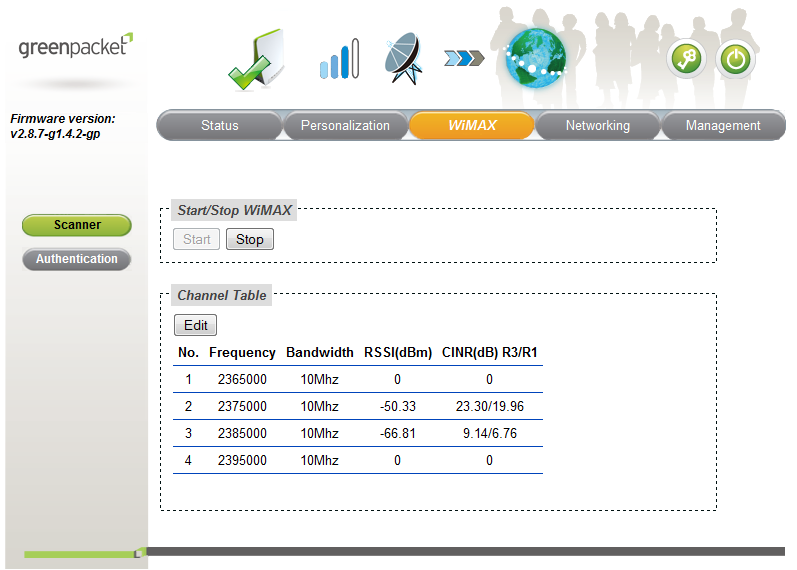 Click on “WiMAX” on the top and “Scanner” on the left, you can start or stop the WiMAX connectivity. This Scanner tab, a list of BS which the CPE detected will be displayed in Channel Table.Press Edit button, can set insert and delete the Channel Frequency (KHz) and Bandwidth (MHz). 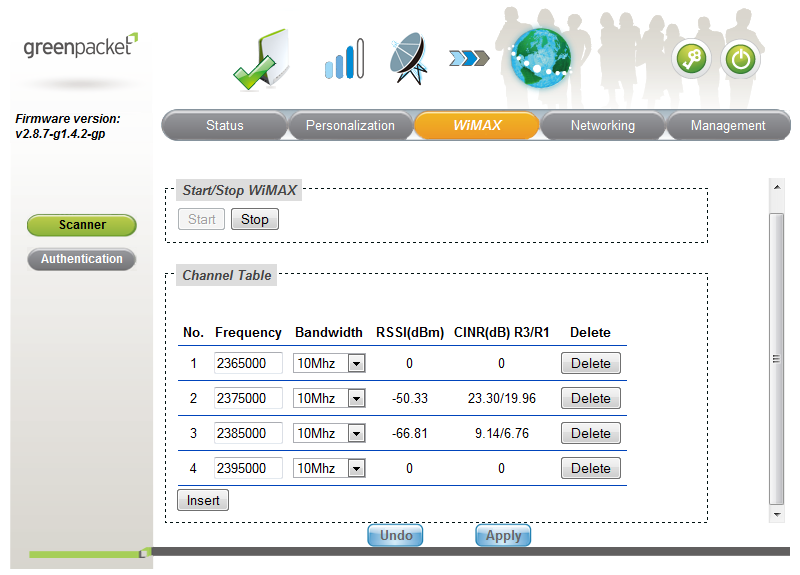 Finally, click Apply button to save the configuration. Note: set Frequency and Bandwidth is base on local WiMAX license. WiMAX Authentication Configuration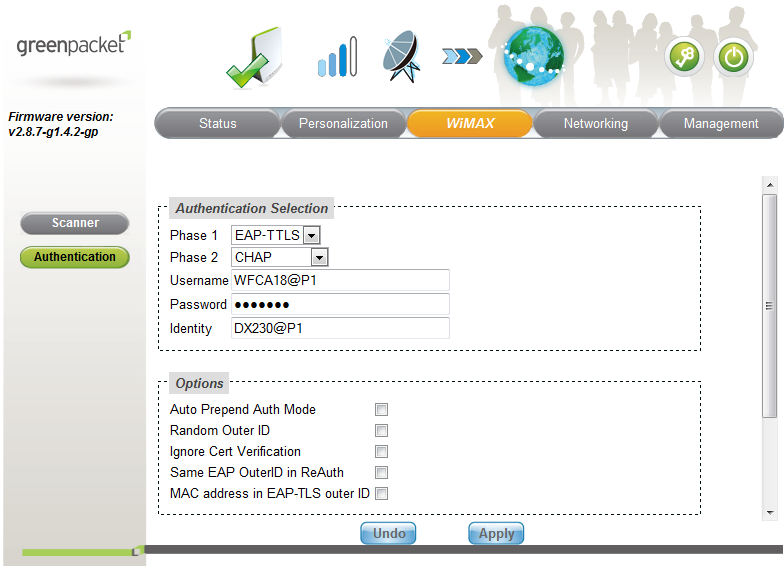 The following is the instruction of configuration:-This Authentication tab, configure the authentication settings for the WiMAX network.Choose the EAP type of Phase 1 and Phase 2 which your AAA is configured from EAP Method.Key in User Name and Password configured in AAA.Key in Identity IDClick Browse button at the CA Certificate and browse to the path where the CA Certificate is located. 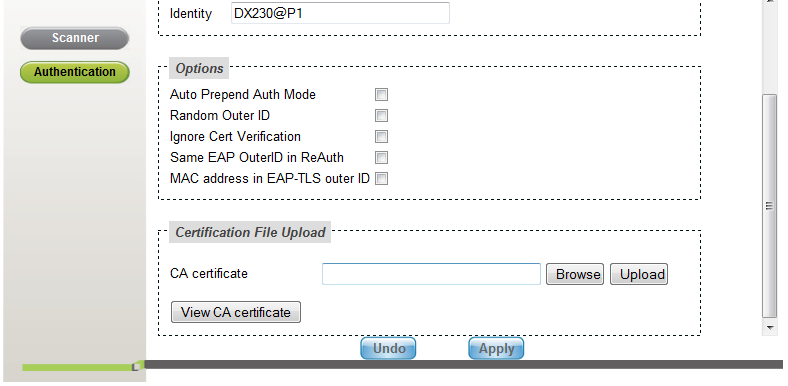 Finally, click the Apply button to active the configured profile.WIFI Configuration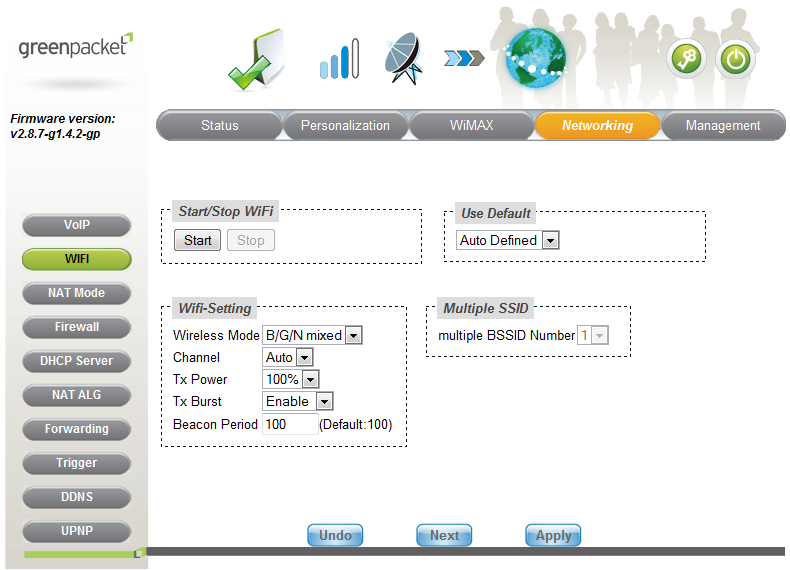 The following is the instruction of configuration:-This WIFI tab, to configure the wireless settings for the end user network. End user can access the internet thru wireless connectivity.First, choose the wireless technologies mode as 802.11b/g/n mixed. Select Auto channel scanning. Make the transmit (Tx) power and burst is 100% and Enable. Click Next button to configure wireless network profile.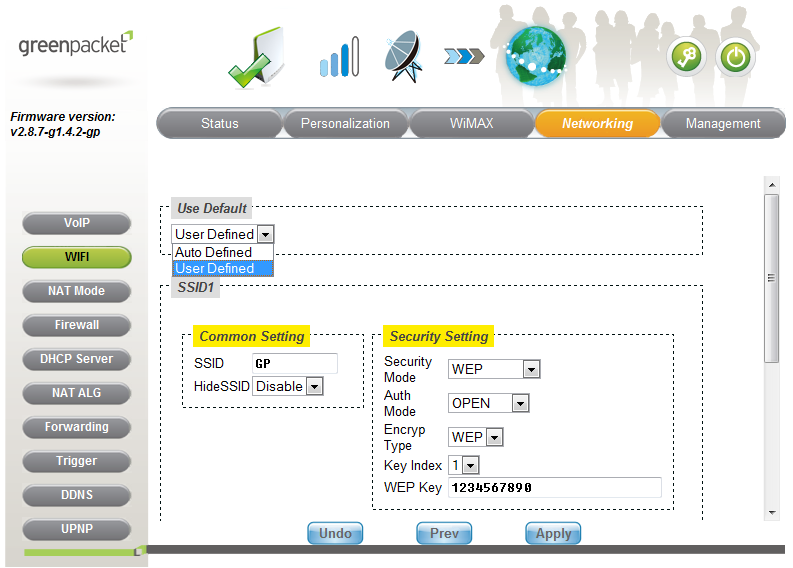 Select User Defined as default. Create a wireless network name, known as SSID. Create wireless encryption (WEP) or (WiFi Protected Access (WPA), which help protect your wireless network.Finally, click Apply button save the wireless network configuration.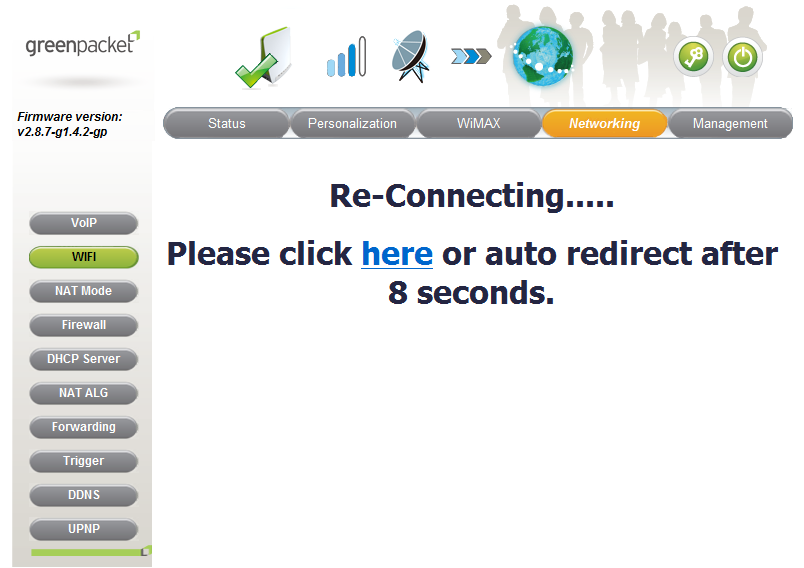 System will auto re-connecting the setup after 10 seconds.Firmware Upgrade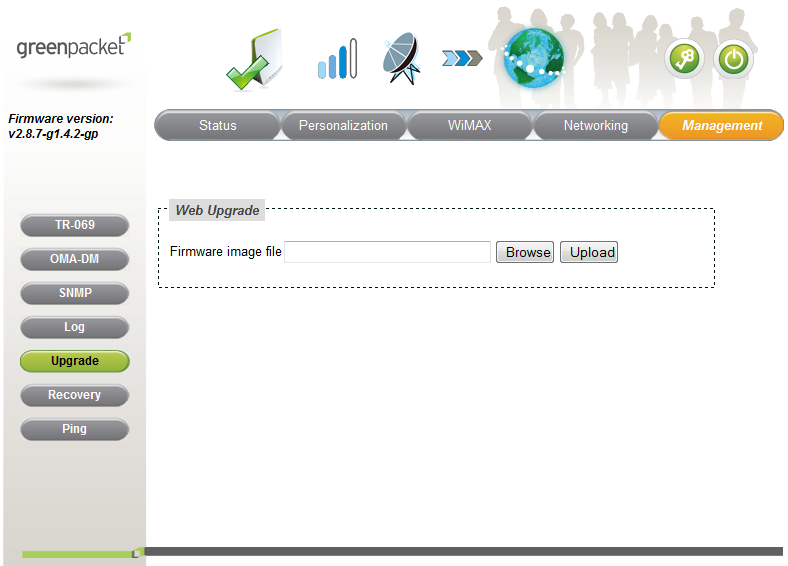 This Upgrade tab, click browse button at the Firmware Image File and browse to the path where the Firmware is located. Note: sample of file type: - xx_xx_ver x.x.x.x.tar.gzRecovery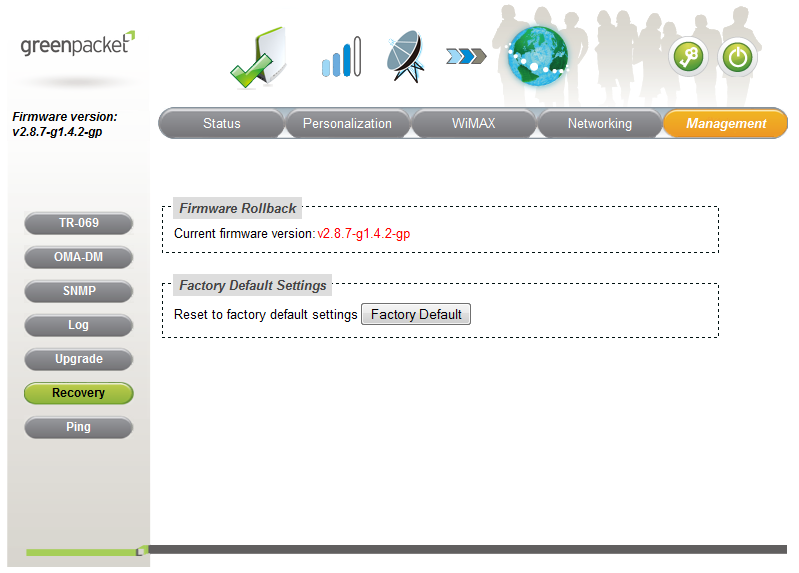 This Recovery tab is reset all the configuration and setting to factory default.Logout and RebootLogout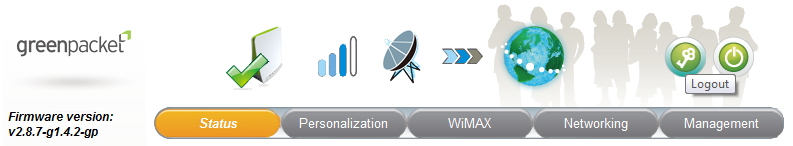 This Logout tab is log off the user process at its end.Reboot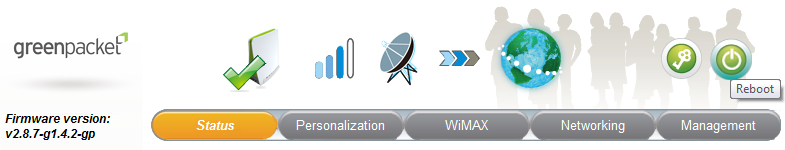 Click Reboot button to restart CPE.System will reboot CPE and redirecting to login after 60 seconds.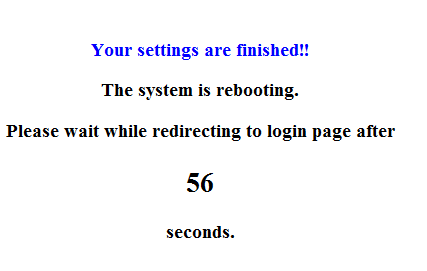 End DocumentTitle:DX WiMAX Indoor Modem Quick User GuidePrepared by:Khor Hock LinOur Reference #:Approved by:Document Version:Rev 1.0Document Date:Nov. 24, 2010CompanyPurpose**AttentionTel/Fax/EmailRev.Release DateUpdated ByApproved byDescription of ChangeNo.DescriptionsSpecificationsQtyAHardware Requirement1DX WiMAX Indoor Modemc/w Power Adapter and RJ45 Network cable1 set